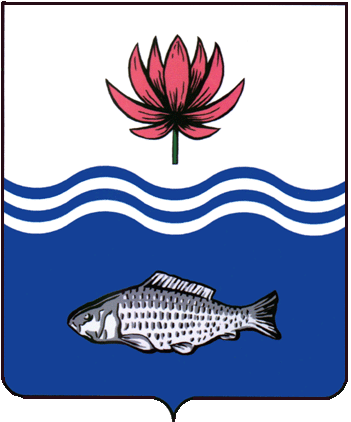 АДМИНИСТРАЦИЯ МО "ВОЛОДАРСКИЙ РАЙОН"АСТРАХАНСКОЙ ОБЛАСТИПОСТАНОВЛЕНИЕОб утверждении порядка приема детей в первый класс в возрасте младше шести лет шести месяцев и достигших восьми летв общеобразовательные организации муниципального образования «Володарский район» в новой редакцииВ соответствии со ст. 43 Конституции Российской Федерации, на основании п. 1 ст. 67 Федерального Закона от 29.12.2012 года № 273-ФЗ «Об образовании в Российской Федерации»ПОСТАНОВЛЯЕТ:1.Утвердить порядок приема детей в первый класс в возрасте младше шести лет шести месяцев и достигших восьми лет в общеобразовательные организации муниципального образования «Володарский район» (Приложение № 1) в новой редакции.2.Постановление администрации «Об утверждении порядка приема детей в первый класс в возрасте младше шести лет шести месяцев в общеобразовательные организации муниципального образования «Володарский район» от 20.03.2014г. № 495 считать утратившим силу со дня вступления в силу настоящего постановления.3.Постановление администрации «Об утверждении порядка приема детей, достигших возраста восьми лет, в первый класс муниципальных общеобразовательных организаций муниципального образования «Володарский район» от 28.03.2014г. № 532 считать утратившим силу со дня вступления в силу настоящего постановления со дня вступления в силу настоящего постановления.4.Отделу образования администрации МО «Володарский район» (Ташев) довести настоящее постановление до сведения руководителей образовательных организаций.5.Руководителям образовательных организаций МО «Володарский район» принять к работе данное постановление и обеспечить контроль порядка приема детей в первый класс в возрасте младше шести лет шести месяцев и старше восьми лет в общеобразовательные организации муниципального образования «Володарский район».6.Сектору информационных технологий организационного отдела администрации МО «Володарский район» (Поддубнов) разместить настоящее постановление на официальном сайте администрации МО «Володарский район».7.И.о.главного редактора МАУ «Редакция газеты «Заря Каспия» Королевскому В.В. опубликовать настоящее постановление.8.Настоящее постановление вступает в силу со дня его опубликования.9.Контроль над исполнением настоящего постановления возложить на и.о заместителя главы администрации МО «Володарский район» по социальной политике Курмангалиева Х.Б.Глава администрации                                                   Х.Г. ИсмухановПриложение № 1к постановлению администрации МО «Володарский район»                                                                                           от 07.02.2022 г. № 169 Порядок приема детей в первый класс в возрасте младше 6 лет 6 месяцев и достигших 8 летв муниципальные общеобразовательные организации муниципального образования «Володарский район»I.Общие положения1.1.Целью настоящего Положения является определение правил записи обучающихся в общеобразовательные организации муниципального образования «Володарский район» на ступени начального общего образования.1.2.Настоящее положение разработано в соответствии с нормативными документами:-Конституцией РФ;-Федеральным Законом от 29.12.2012г. № 273-ФЗ "Об образовании в Российской Федерации" (в действующей редакции);-письмом Министерства образования Российской Федерации от 21 марта 2003 года №03-51-57ин/13-03 «Рекомендации по организации приёма в первый класс»;-СанПиН 2.4.3648-20, утвержденные Постановлением Главного государственного врача РФ от 28.09.2020 №28;-Порядком организации и осуществления образовательной деятельности по основным общеобразовательным программам – образовательным программам начального общего, основного общего и среднего общего образования, утвержденного приказом Министерства Просвещения Российской Федерации от 22.03.2021 № 115;-письмом Министерства образования и науки Российской Федерации от 25.09.2000 г. № 2021/11 – 13 «Об организации обучения в первом классе четырехлетней начальной школы».II.Порядок приёма детей в первый класс в возрасте младше 6 лет 6 месяцев и достигших восьми летПриём в первый класс детей, не достигших на 1 сентября текущего года шести лет шести месяцев, и достигших возраста восьми лет может осуществляться только с разрешения Учредителя образовательной организации.  Для этого: 	1) родители (законные представители) обращаются в отдел образования с заявлением о разрешении приема в 1-й класс ребенка, не достигшего возраста 6 лет 6 месяцев и достигшего 8 лет на 1 сентября текущего года. 	2) Отдел образования доводит до сведения родителей (законных представителей) порядок зачисления в 1-й класс детей, не достигших возраста шести лет шести месяцев и достигших возраста восьми лет, предоставляет возможность родителям (законным представителям) написать заявление на получение разрешения приёма их ребёнка в первый класс:           -для не достигших шести лет шести месяцев (Приложение №1).           -для достигших возраста восьми лет (Приложение №2).          3) К заявлению прилагаются следующие документы:              -копия свидетельства о рождении ребенка;              -копия документа, подтверждающего отсутствие медицинских противопоказаний у ребенка;              -копия паспорта или иного документа, удостоверяющего личность одного из родителей (законных представителей), опекуна ребенка, усыновителя;              -согласие родителя (законного представителя) на обработку персональных данных несовершеннолетнего (Приложение №3).4) Срок рассмотрения заявления – 10 календарных дней с момента регистрации заявления в журнале регистрации заявлений от родителей (законных представителей) детей, не достигших шести лет шести месяцев и достигших восьми лет. 5) По результатам рассмотрения предоставленных документов Учредитель издает распоряжение о разрешении приема ребенка в общеобразовательную организацию района для обучения в более раннем возрасте или более позднем возрасте, либо указывает обоснованную причину отказа.  	6) После получения распоряжения Учредителя о разрешении зачислить ребенка в 1 класс, 1 экземпляр направляется родителям (законным представителям) для подачи заявления в общеобразовательную организацию с просьбой о зачислении ребенка в 1-й класс школы, 2 экземпляр распоряжения хранится в отделе образования. Приложение №1  к Порядку приема детей в первый класс в возрасте младше  шести лет шести месяцев и достигших восьми лет  в общеобразовательные учреждения муниципального образования «Володарский район»                                                                                                       От                 №   Главе администрацииМО «Володарский район»Х.Г. Исмухановуот____________________________________ФИО родителя (законного представителя) ребенкапроживающей (его) по адресу:__________________________________Контактный номер телефона___________________Заявление	Прошу разрешить обучение в 1-м классе моего ребенка __________________________________________________________________(ФИО ребенка)                                                                                                                           _________________ года рождения, которому на 01 сентября 20__года не          	(дата рождения ребенка)исполнится шесть лет шесть месяцев в ________________________________                                                                                         (наименование ОУ) Противопоказания по состоянию здоровья отсутствуют.К заявлению прилагаются копии:-свидетельства о рождении;-документ, подтверждающий отсутствие медицинских противопоказаний;-паспорта, документа, удостоверяющего личность одного из родителей (законных представителей), усыновителя, опекуна ребенка.Дата   _____________                                      Подпись_________________Приложение №2  к Порядку приема детей в первый класс в возрасте младше  шести лет шести месяцев и достигших восьми лет  в общеобразовательные учреждения муниципального образования «Володарский район»                                                                                             От                  №     Главе администрацииМО «Володарский район»Х.Г. Исмухановуот____________________________________ФИО родителя (законного представителя) ребенкапроживающей (его) по адресу:__________________________________Контактный номер телефона___________________Заявление	Прошу разрешить обучение в 1-м классе моего ребенка __________________________________________________________________(ФИО ребенка)                                                                                                                           _________________ года рождения, которому на 01 сентября 20__года уже          	(дата рождения ребенка)исполнилось восемь лет в ___________________________________________                                                                                         (наименование ОУ) Причины несвоевременного определения ребенка в школу:__________________________________________________________________________________________________________________________________________________________________________________________________________________________________________________________________Противопоказания по состоянию здоровья отсутствуют.К заявлению прилагаются копии:-свидетельства о рождении;-документ, подтверждающий отсутствие медицинских противопоказаний;-паспорта, документа, удостоверяющего личность одного из родителей (законных представителей), усыновителя, опекуна ребенка.Дата   _____________                                      Подпись_________________Приложение №3  к Порядку приема детей в первый класс в возрасте младше  шести лет шести месяцев и достигших восьми лет  в общеобразовательные учреждения муниципального образования «Володарский район»                                                                                             От                  №     По месту предъявленияОт гр. Российской Федерации ____________________________________________________(Ф.И.О.)                                                   Паспорт (иной документ, удостоверяющий                                                       личность): ______№ _____________________                                                       выдан "____"____ 20 __ г. ________________                                                       _______________________________________         (кем выдан)                                                       адрес: _________________________________,                                                  телефон: _____________________________СОГЛАСИЕродителя (законного представителя)на обработку персональных данных несовершеннолетнегоРодитель (законный представитель) несовершеннолетнего _________________________________ (Ф.И.О. и реквизиты документа, удостоверяющего личность несовершеннолетнего) "___"_____ 20__ г. рождения, что подтверждается _____________________________ от "__"______ 20__ г. N ____, в соответствии со ст. 9 Федерального закона от 27.07.2006 N 152-ФЗ "О персональных данных", п. 1 ст. 64 Семейного кодекса Российской Федерации дает согласие на обработку следующих персональных данных несовершеннолетнего ребенка в администрацию МО «Володарский район»:фамилия, имя, отчество;пол;дата рождения, место рождения;тип документа, удостоверяющего личность; данные документа, удостоверяющего личность, гражданство, данные о регистрации по месту проживания и данные о фактическом месте проживания, данные номера телефона (сотовый, домашний), адрес электронной почты;данные о прохождении медицинских обследований и медицинских осмотров, сведения о состоянии здоровья, заключения и рекомендации врачей, данные о зачислении в группы здоровья.Настоящее согласие предоставляется мной на осуществление действий в отношении персональных данных моего несовершеннолетнего ребенка, которые необходимы для достижения указанных выше целей, включая (без ограничения) сбор, систематизацию, накопление, хранение, уточнение (обновление, изменение), использование, передачу третьим лицам для осуществления действий по обмену информацией, обезличивание, блокирование персональных данных, а также осуществление любых иных действий, предусмотренных действующим законодательством Российской Федерации.Я проинформирован, что Оператор гарантирует обработку персональных данных в соответствии с действующим законодательством Российской Федерации как неавтоматизированным, так и автоматизированным способами.Данное согласие действует до достижения целей обработки персональных данных или в течение срока хранения информации.Данное согласие может быть отозвано в любой момент по моему письменному заявлению.Я подтверждаю, что, давая такое согласие, я действую по собственной воле в интересах своего несовершеннолетнего ребенка."___"___________ 20__ г.Родитель (законный представитель):_____________ (подпись)/________________________ (Ф.И.О.)Верно:от 07.02.2022 г.N 169